09.10.2018                                                                                                       № 172а                                                                                                                                                                                                                   О внесении изменений и дополненийв постановление администрацииПальского сельского поселенияот 06.02.2017 г. № 8  «Об утверждении Порядка проведения конкурсного отбора проектов инициативного бюджетирования комиссией Пальского сельского поселения»               В соответствии со статьей 14 Федерального закона от 06 октября 2003года №131-ФЗ «Об общих принципах организации местного самоуправления в Российской Федерации»,  постановлением Правительства Пермского края от 02.10.2018 г. «О внесении изменений в постановление Правительства Пермского края от  10 января 2017 № 6-п  «Об утверждении Порядка предоставления субсидий из бюджета Пермского края бюджетам муниципальных образований Пермского края на софинансирование проектов инициативного бюджетирования в Пермском крае и Порядка проведения конкурсного отбора проектов инициативного бюджетирования краевой комиссией», руководствуясь Уставом Муниципального образования «Пальское сельское поселение» Осинского муниципального района Пермского края ПОСТАНОВЛЯЮ:      1. Порядок проведения конкурсного отбора проектов инициативного бюджетирования комиссией Пальского сельского поселения изложить в редакции согласно приложениям к настоящему Постановлению.       2.  Контроль  за  исполнением  постановления оставляю за собой.Глава  Пальского сельского поселения-глава администрации Пальского сельского поселения                                                       Н.В.ХроминаПриложение 1 к Порядку проведения конкурсного отбора проектов инициативного бюджетирования комиссией Пальского сельского поселенияПриложение 2 к Порядку проведения конкурсного отбора проектов инициативного бюджетирования комиссией Пальского сельского поселения
ФОРМА
                                  ПРОЕКТинициативного бюджетирования для участия в конкурсном отборепроектов инициативного бюджетирования на уровне Пермского края        от ________________________________________________________                 (наименование муниципального образования)
1. Наименование проекта инициативного бюджетирования (далее - проект):__________________________________________________________________________;1.1. общая стоимость проекта (руб.):__________________________________________________________________________.2. Место реализации проекта:__________________________________________________________________________:2.1. населенный пункт:__________________________________________________________________________;2.2. поселение/район:__________________________________________________________________________;2.3. городской округ/муниципальный район:__________________________________________________________________________;2.4. численность населения муниципального образования <1>:__________________________________________________________________________.3.  Наименование  вопроса  местного значения, в рамках которого реализуетсяпроект:__________________________________________________________________________.  (наименование вопроса местного значения, в рамках которого реализуется проект, в соответствии с Федеральным законом от 6 октября 2003 г. N 131-ФЗ"Об общих принципах организации местного самоуправления в Российской Федерации")
4.   Основание  для  исполнения  полномочия  по  решению  вопроса  местного значения, в рамках которого реализуется проект: Федеральный закон от 6 октября 2003 г. N  131-ФЗ  "Об  общих  принципахорганизации местного самоуправления в Российской Федерации"; Соглашение  о  передаче  осуществления  части   полномочий  по  решениювопросов местного значения между муниципальными образованиями  (при наличиикопия соглашения прилагается к проекту).
5. Описание проекта:
5.1. цель и задачи проекта:__________________________________________________________________________;5.2. описание проблемы, на решение которой направлен проект:__________________________________________________________________________;(суть проблемы, ее негативные социально-экономические последствия, текущее состояние объекта, год постройки объекта общественной инфраструктуры, предусмотренного проектом, степень неотложности решения и т.д.)
5.3. информация о собственнике объекта:__________________________________________________________________________;5.4. ожидаемые результаты:__________________________________________________________________________. (указывается, как повлияет реализация проекта на ситуацию в муниципальном образовании, какой будет получен социально-экономический эффект)
5.5. смета проекта:
 унифицированная форма локально-сметного расчета;
 смета по форме согласно приложению 3 к настоящему Порядку.
    5.6. Инициатор проекта: Инициативная группа жителей муниципального образования; Территориальное    общественное    самоуправление    (далее   -    ТОС)___________________________________________________________________________                            (наименование ТОС)6. Информация для оценки проекта на участие в конкурсном отборе:
6.1.  Наличие  видео-  и  (или)  аудиозаписи с собрания жителей, на которомрешался вопрос по участию в проекте <2>:
 Наличие видео- и (или) аудиозаписи.               (прикладывается к проекту цифровом носителе)
6.2.  Перечень  информационных каналов по продвижению проекта среди жителеймуниципального образования с использованием одной или нескольких площадок:
 Информационные стенды (листовки, объявления, брошюры, буклеты);     (к проекту необходимо приложить копии документов, размещенных на информационных стендах) Публикация  статей/заметок  в тираже или части тиража отдельного номерапериодического  печатного  издания,  отдельного  выпуска  либо   обновлениясетевого издания(к проекту необходимо приложить копии материалов, размещенных в тираже или части тиража отдельного номера периодического печатного издания при наличии)
___________________________________________________________________________  (необходимо указать ссылку на отдельный выпуск либо обновление сетевогоиздания, к проекту необходимо приложить скриншот материалов, опубликованных           в отдельном выпуске либо обновлении сетевого издания) Официальные сайты муниципальных образований
___________________________________________________________________________  (необходимо указать ссылку на материалы, опубликованные на официальном сайте муниципального образования, к проекту необходимо приложить скриншот материалов, опубликованных на официальном сайте муниципального образования)
 Социальные сети
  ___________________________________________________________________________(необходимо указать ссылку на материалы, опубликованные в социальных сетях,    к проекту необходимо приложить скриншот материалов, опубликованных в социальных сетях)6.3. "Срок жизни" результатов проекта (лет): ______________________________      (в случае "срока жизни" свыше 1 года приложить соответствующие подтверждающие документы, например, подтверждающие срок службы и т.д.)  
6.4. Визуальное представление проекта: Наличие дизайн-проекта, либо чертежа, либо эскиза, либо схемы проекта.   (к проекту необходимо приложить на бумажном или электронном носителе)
6.5. Данный проект предусматривает мероприятия, направленные на:
 благоустройство памятников ВОВ и прилегающей к ним территории;
 строительство, реконструкцию, ремонт наружных сетей водопроводов;
 другое.
Сведения об инициаторе проекта:_________________________________________________представитель(-ли)  (ФИО полностью)/наименование ТОС (ФИО председателя ТОС)
контактный телефон: _____________________________
e-mail __________________________________________
Глава муниципального образования(глава администрации муниципального образования) Пермского края________________________________________________      М.П.                  (подпись, ФИО)
Дата: ________________
Председатель муниципальной комиссии______________________________________________ (подпись, ФИО)
Дата: ___________    --------------------------------    <1>   Используется  численность  постоянного  населения  муниципальногообразования по состоянию на 1 января года, предшествующего году, на которыйпроводится  конкурсный  отбор  проектов  инициативного  бюджетирования,  поданным   Территориального   органа   Федеральной   службы   государственнойстатистики по Пермскому краю.    <2>  Если  собрание  жителей,  на  котором решается вопрос по участию впроекте,  ведется  не на русском языке, необходимо обеспечить сопровождениеобсуждаемых  вопросов и принятых решений в ходе проведения собрания жителейпереводом на русский язык.Приложение 3 к Порядку проведения конкурсного отбора проектов инициативного бюджетирования комиссией Пальского сельского поселения           Виды источников софинансирования проекта инициативного бюджетирования
Представитель инициативной группы __________________/ФИО                                                                         (подпись)
Достоверность сведений подтверждаю:Глава (глава администрации) муниципального образования ___________/ФИО                                                                                                   (подпись)Руководитель финансового органа муниципального образования__________________/ФИО                                                                                                                   (подпись)Приложение 4 к Порядку проведения конкурсного отбора проектов инициативного бюджетирования комиссией Пальского сельского поселения
ФОРМА

СМЕТА
 расходов на приобретение товаров/оказание услуг___________________________________________________(наименование проекта инициативного бюджетирования)
Приложение 5 к Порядку проведения конкурсного отбора проектов инициативного бюджетирования комиссией Пальского сельского поселения
ФОРМА
ОПИСЬ <1> документов, входящих в состав проекта инициативного бюджетирования для участия в конкурсном отборе проектов инициативного бюджетирования_____________________________________________________(наименование проекта инициативного бюджетирования)__________________________________________(наименование муниципального образования)___________________________________________________________(наименование муниципального района/городского округа)

    ИТОГО _______________________________________________ документов.                          (цифрами и прописью)
    Общее количество листов документов    ______________________________________________________________________.                             (цифрами и прописью)
    Дата "___" _________________ 20___ г.
    --------------------------------    <1>   В   форме   указывается   полный   перечень  документов,  которыепредставлены муниципальным образованием.Приложение 6 к Порядку проведения конкурсного отбора проектов инициативного бюджетирования комиссией Пальского сельского поселения
ФОРМА
                                            УТВЕРЖДАЮ
                                            _______________________________                                                (наименование должности)                                            _________/_____________________                                            (подпись) (расшифровка подписи)
                                            "___" ________________ 20___ г.
                                   ОТЧЕТ              о выполнении условий софинансирования расходов            при реализации проекта инициативного бюджетирования
               _____________________________________________                            (название проекта)
                ___________________________________________                        (муниципальное образование)      ______________________________________________________________         (наименование муниципального района/городского округа)
    Руководитель финансового органа    муниципального образования ______________/ФИО, должность
    Глава муниципального образования    (глава администрации муниципального образования) Пермского края
    ______________/ (ФИО)
    Дата: ___________    МП    Отметка о дате представления отчета в Министерство: ___________________                                                           (дата, ФИО)
    --------------------------------    <3>  -  <5> Указывается сумма в тыс. рублей: 0,00000 (пять знаков после запятой).Приложение 7 к Порядку проведения конкурсного отбора проектов инициативного бюджетирования комиссией Пальского сельского поселения
ФОРМА

ОТЧЕТ
 о реализации проекта инициативного бюджетирования____________________________________________(название проекта)____________________________________________(муниципальное образование)_______________________________________________________(наименование муниципального района/городского округа)

1. Сведения о поступлении денежных средств в разрезе источников финансирования:
ДС1 - средства бюджета Пермского края;
ДС2 - собственные средства бюджета муниципального образования;
ДС3 - денежные средства населения;
ДС4 - денежные средства юридических лиц, индивидуальных предпринимателей, общественных организаций, за исключением денежных средств предприятий и организаций муниципальной формы собственности.
2. Достижение показателей результативности использования субсидии, предусмотренных Соглашением.
Представитель инициативной группы __________________/ФИО                                       (подпись)Достоверность сведений подтверждаю:
Глава   муниципального   образования  (глава  администрации  муниципальногообразования) ___________/ФИО              (подпись)Руководитель финансового органа муниципального образования__________________/ФИО    (подпись)Приложение 8 к Порядку проведения конкурсного отбора проектов инициативного бюджетирования комиссией Пальского сельского поселения
ФОРМА
                                 ПРОТОКОЛ      собрания жителей по выбору проекта инициативного бюджетирования
         ________________________________________________________                         (место проведения, адрес)
"__" _________ 20___ года
    Присутствовали ___________человек.
1. Выборы представителей инициативной группы.
Предложены кандидатуры ____________________________________________________                                   (фамилия, имя, отчество)
2. Обсуждение проекта инициативного бюджетирования.___________________________________________________________________________  (название проекта(-ов), описывается ход проведения собрания с указанием  вопросов рассмотрения, выступающих лиц и сути их выступления по каждому               вопросу; принятых решений по каждому вопросу)
3.  Определение  сроков  и порядка осуществления сбора подписей в поддержкуинициативы  граждан  по проекту  по форме, согласно приложению к настоящемупротоколу.___________________________________________________________________________   (описывается порядок и сроки по сбору подписей в поддержку инициативы     граждан по проекту, определяется ответственный за сбор подписей)
Решение собрания _________________________________________________________.                           (принятые решения по каждому вопросу)
Результаты голосования: "За" _________________,                                           "Против"______________,                                            "Воздержались"________.
Руководитель инициативной группы: _______________ _______________                                     (подпись)         (ФИО)Приложение к протоколу
собрания жителей по выбору
проекта инициативного
бюджетирования
ФОРМА_____________________________________________название проекта инициативного бюджетирования
Мы, нижеподписавшиеся, поддерживаем инициативу граждан по данному проекту.
Подписной лист удостоверяю:___________________________________________________________________________                     (ФИО лица, собиравшего подписи)АДМИНИСТРАЦИЯ ПАЛЬСКОГО СЕЛЬСКОГО ПОСЕЛЕНИЯПОСТАНОВЛЕНИЕ14.06.201306.09.2011                                                            N п/пНаименование критерияЗначение критериев оценкиКол-во баллов1234Основные критерии оценки проектов инициативного бюджетированияОсновные критерии оценки проектов инициативного бюджетированияОсновные критерии оценки проектов инициативного бюджетированияОсновные критерии оценки проектов инициативного бюджетирования1Доля софинансирования проекта инициативного бюджетирования за счет средств населения от доли средств бюджета муниципального образованияменее 1%01% - 15,99%216% - 30,99%531% - 45,99%1046% - 60,99%15от 61% и свыше202Наличие видео- и (или) аудиозаписи с собрания жителей, на котором решается вопрос по участию в проектеотсутствует0в наличии13Перечень информационных каналов по продвижению проекта инициативного бюджетирования среди жителей муниципального образования с использованием одной или нескольких площадок:Перечень информационных каналов по продвижению проекта инициативного бюджетирования среди жителей муниципального образования с использованием одной или нескольких площадок:Сумма баллов по пунктам 3.1-3.5, max 4 б.3.1Информационные стенды (листовки, объявления, брошюры, буклеты)Информационные стенды (листовки, объявления, брошюры, буклеты)13.2Публикация статей/заметок в тираже или части тиража отдельного номера периодического печатного издания, отдельного выпуска либо обновления сетевого изданияПубликация статей/заметок в тираже или части тиража отдельного номера периодического печатного издания, отдельного выпуска либо обновления сетевого издания13.3Официальные сайты муниципальных образованийОфициальные сайты муниципальных образований13.4Социальные сетиСоциальные сети13.5ОтсутствуютОтсутствуют04"Срок жизни" результатов проекта (лет)менее 1 года01-3 года1свыше 3 до 5 лет3свыше 5 лет55Визуальное представление проектаНаличие дизайн-проекта/чертежа/эскиза/схемы проекта2Отсутствуют06Сфера реализации проекта инициативного бюджетированияБлагоустройство памятников ВОВ и прилегающей к ним территорииСтроительство, реконструкция, ремонт наружных сетей водопроводов2Максимум баллов:Максимум баллов:Максимум баллов:34Дополнительные критерии оценки проектов инициативного бюджетирования в случае равенства баллов по основным критериямДополнительные критерии оценки проектов инициативного бюджетирования в случае равенства баллов по основным критериямДополнительные критерии оценки проектов инициативного бюджетирования в случае равенства баллов по основным критериямДополнительные критерии оценки проектов инициативного бюджетирования в случае равенства баллов по основным критериям1Доля софинансирования проекта инициативного бюджетирования за счет средств населения, юридических лиц, индивидуальных предпринимателей, общественных организаций (за исключением государственных и муниципальных унитарных предприятий и государственных и муниципальных учреждений) в доле средств бюджета муниципального образования.(Данный критерий не оценивается в баллах, победителем будет признан тот проект, в котором доля софинансирования со стороны населения, юридических лиц, индивидуальных предпринимателей, общественных организаций (за исключением государственных и муниципальных унитарных предприятий и государственных и муниципальных учреждений) от доли средств бюджета муниципального образования в процентном соотношении больше.)Доля софинансирования проекта инициативного бюджетирования за счет средств населения, юридических лиц, индивидуальных предпринимателей, общественных организаций (за исключением государственных и муниципальных унитарных предприятий и государственных и муниципальных учреждений) в доле средств бюджета муниципального образования.(Данный критерий не оценивается в баллах, победителем будет признан тот проект, в котором доля софинансирования со стороны населения, юридических лиц, индивидуальных предпринимателей, общественных организаций (за исключением государственных и муниципальных унитарных предприятий и государственных и муниципальных учреждений) от доли средств бюджета муниципального образования в процентном соотношении больше.)Доля софинансирования проекта инициативного бюджетирования за счет средств населения, юридических лиц, индивидуальных предпринимателей, общественных организаций (за исключением государственных и муниципальных унитарных предприятий и государственных и муниципальных учреждений) в доле средств бюджета муниципального образования.(Данный критерий не оценивается в баллах, победителем будет признан тот проект, в котором доля софинансирования со стороны населения, юридических лиц, индивидуальных предпринимателей, общественных организаций (за исключением государственных и муниципальных унитарных предприятий и государственных и муниципальных учреждений) от доли средств бюджета муниципального образования в процентном соотношении больше.)N п/пВиды источниковСумма (тыс. руб.)Софинансирование проекта (%)12341Софинансирование проекта не менее 10 (50) % стоимости проекта:1 = графа 3 строки 1.1 + графа 3 строки 1.2 + графа 3 строки 1.3= графа 3 строки 1 / графу 3 строки 3 x 1001.1Средства бюджета муниципального образования= графа 3 строки 1.1 / графу 3 строки 1 x 1001.2Средства населения в денежной форме= графа 3 строки 1.2 / графу 3 строки 1 x 1001.3Средства юридических лиц, индивидуальных предпринимателей, общественных организаций в денежной форме, за исключением денежных средств от предприятий и организаций муниципальной формы собственности= графа 3 строки 1.3 / графу 3 строки 1 x 1002Софинансирование проекта не более 90 (50) % стоимости проекта= графа 3 строки 2 / графу 3 строки 3 x 1003Итого (общая стоимость проекта):= графа 3 строки 1 + графа 3 строки 2100N п/пНаименование работ и затратЕд. измеренияКол-воЦена за единицу (тыс. руб.)Полная стоимость (тыс. руб.)1234561Приобретение (оказание), в том числе:1.1товары (указать полное наименование)1.2услуги (указать полное наименование)2Накладные расходы, в том числе:1. ....2. ...... ....3ИТОГО:N п/пНаименование документаРеквизиты документа (номер, дата выдачи (составления)Номер(-а) листа(-ов)Количество листов12345123....Предусмотрено Проектом - победителем конкурсного отбора в соответствии с Соглашением, тыс. руб. <3>Предусмотрено Проектом - победителем конкурсного отбора в соответствии с Соглашением, тыс. руб. <3>Предусмотрено Проектом - победителем конкурсного отбора в соответствии с Соглашением, тыс. руб. <3>Предусмотрено Проектом - победителем конкурсного отбора в соответствии с Соглашением, тыс. руб. <3>Предусмотрено Проектом - победителем конкурсного отбора в соответствии с Соглашением, тыс. руб. <3>Софинансирование проекта инициативного бюджетирования на основании представленных документов, тыс. руб. <4>Софинансирование проекта инициативного бюджетирования на основании представленных документов, тыс. руб. <4>Софинансирование проекта инициативного бюджетирования на основании представленных документов, тыс. руб. <4>Софинансирование проекта инициативного бюджетирования на основании представленных документов, тыс. руб. <4>Софинансирование проекта инициативного бюджетирования на основании представленных документов, тыс. руб. <4>всегов том числе:в том числе:в том числе:в том числе:всегов том числе:в том числе:в том числе:в том числе:средства бюджета Пермского краясобственные средства бюджета муниципального образованияденежные средства населенияденежные средства юридических лиц, индивидуальных предпринимателей, общественных организаций, за исключением денежных средств предприятий и организаций муниципальной формы собственностисредства бюджета Пермского краясобственные средства бюджета муниципального образованияденежные средства населенияденежные средства юридических лиц, индивидуальных предпринимателей, общественных организаций, за исключением денежных средств предприятий и организаций муниципальной формы собственности1 = 2 + 3 + 4 + 523456 = 7 + 8 + 9 + 1078910Предусмотрено средств на реализацию проекта инициативного бюджетирования, тыс. руб.Предусмотрено средств на реализацию проекта инициативного бюджетирования, тыс. руб.Предусмотрено средств на реализацию проекта инициативного бюджетирования, тыс. руб.Предусмотрено средств на реализацию проекта инициативного бюджетирования, тыс. руб.Предусмотрено средств на реализацию проекта инициативного бюджетирования, тыс. руб.Фактическое поступление средств на реализацию проекта инициативного бюджетирования, тыс. руб.Фактическое поступление средств на реализацию проекта инициативного бюджетирования, тыс. руб.Фактическое поступление средств на реализацию проекта инициативного бюджетирования, тыс. руб.Фактическое поступление средств на реализацию проекта инициативного бюджетирования, тыс. руб.Фактическое поступление средств на реализацию проекта инициативного бюджетирования, тыс. руб.Использовано средств на реализацию проекта инициативного бюджетирования, тыс. руб.Использовано средств на реализацию проекта инициативного бюджетирования, тыс. руб.Использовано средств на реализацию проекта инициативного бюджетирования, тыс. руб.Использовано средств на реализацию проекта инициативного бюджетирования, тыс. руб.Использовано средств на реализацию проекта инициативного бюджетирования, тыс. руб.Использовано средств на реализацию проекта инициативного бюджетирования, тыс. руб.Отклонение, тыс. руб.Причины отклоненияПричины отклонениявсегоДС1ДС2ДС3ДС4всегоДС1ДС2ДС3ДС4всегоДС1ДС2ДС3ДС41 = 2 + 3 + 4 + 523456 = 7 + 8 + 9 + 107891011 = 12 + 13 + 14 + 151213141516 = 6 - 1116 = 6 - 1117N п/пНаименование показателяЕд. изм.ПланФакт123451Заключение муниципального(-ых) контракта(-ов) (договора(-ов), соглашения(-й) в соответствии с действующим законодательством на выполнение работ, поставку товара, оказание услуг для муниципальных нужд в рамках реализации Проекта в срок до 1 сентября года предоставления субсидии на стоимость Проекта с учетом экономии, образовавшей в результате проведения процедур по определению поставщиков (подрядчиков, исполнителей)мес.52Реализация проекта в предусмотренные Порядком сроки с даты заключения Соглашениямес.12N п/пФамилия, имя, отчествоПодписьДата1234123...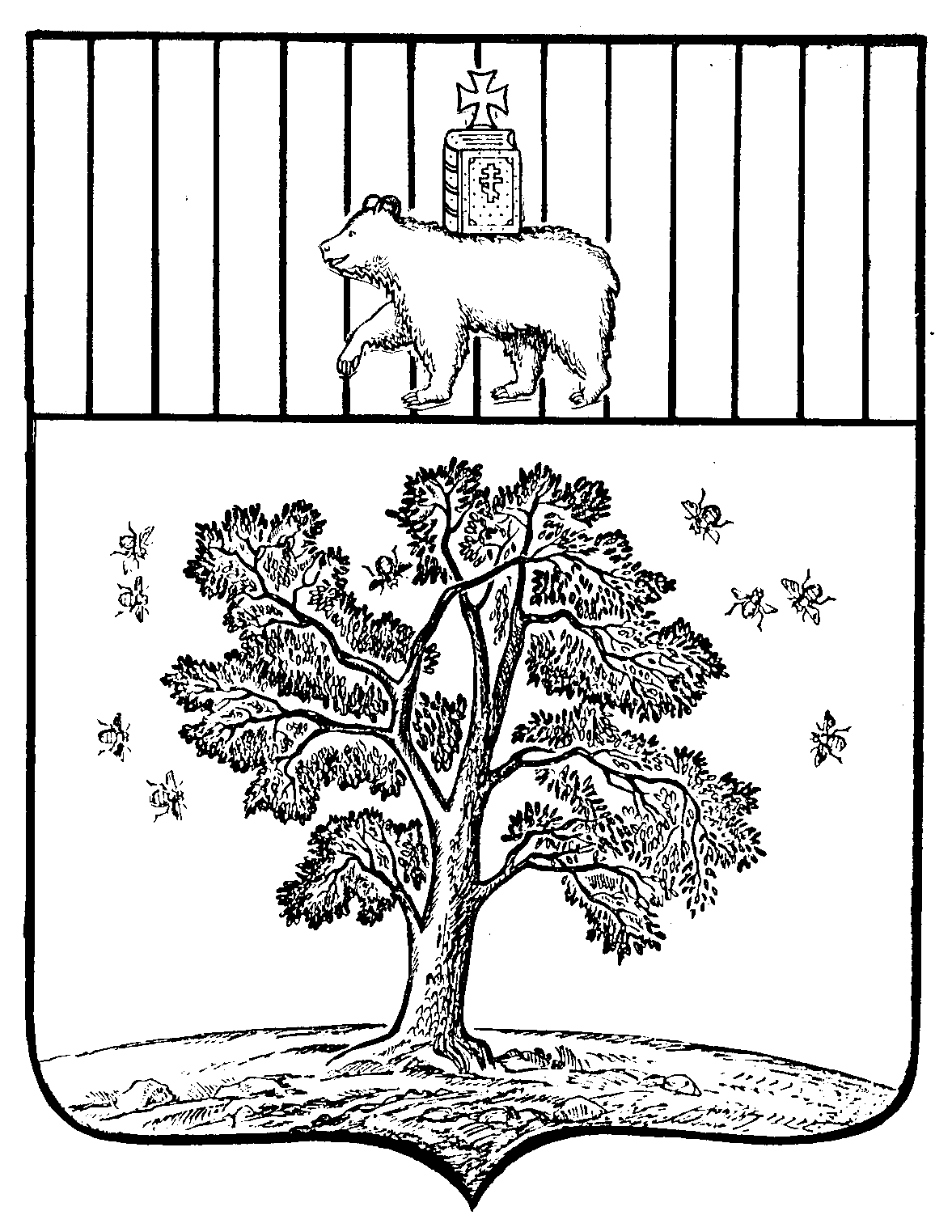 